Question 1Design a circuit that adds two BCD digits together with an input carry from the previous stage. You may assume to have 4-bit binary adders if needed. Give design details.Question 2Design a synchronous BCD counter. Use T-Flip Flops for your implementation. Give design details starting with state diagram.Question 3 Design a network that will add either 1 or 2 to a 3-bit binary number N. Let the inputs  N2, N1, N0 represent N. The input K is a control signal. The network should have outputs M= M2, M1, M0, which represent the 3-bit binary number M. When K = 0,    M = N + 1           K = 1,    M = N + 2           Assume that the inputs for which M > 1112 will never occur. Implement M2 using a 4-t0-1 multiplexer with minimum external logic.Question 4Using Boolean Algebra, show that the two functions f1 and f2 are equal:f1(a,b,c) = a’c + b’c’ + abf2(a,b,c) = a’b’ + bc + ac’Using Boolean Algebra, minimize the following function:f(a,b,c,d) = ac’ + ab’d + a’b’c + a’cd’ + b’c’d’Give the maxterm equivalent of the following function:f(a,b,c,d) = bdRepresent the following by a Boolean equation.The air conditioner, (A),  should be turned on if the temperature(TE) is greater than 750F, the time is between 8 a.m. and 5 p.m (TI). and it is not a holiday (H) (letters in the bracket represent the variables).Question 5Design a clocked sequential network for a communication circuit which will investigate an input sequence X and will produce an output Z = 1 for any input sequence ending in 1101 or 011.   Example: X = 0 0 1 1 0 1 1 0 1 0 1 1 0 1 0                    Z = 0 0 0 1 0 1 1 0 1 0 0 1 0 1 0Question 6 Analyze the following circuit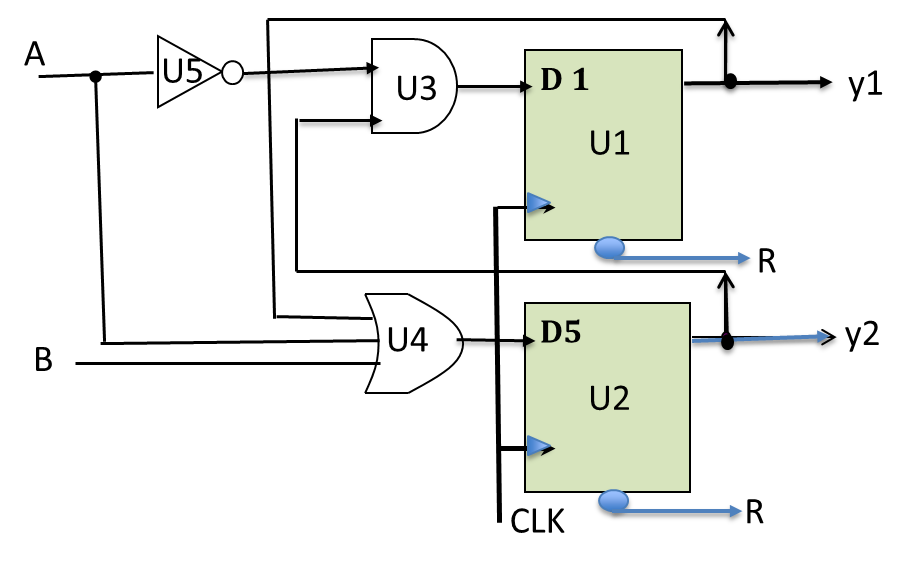 Department of Electrical and Computer EngineeringConcordia UniversityDIGITAL DESIGN,  COEN 212                        Instructor:      Asim  J. Al-Khalili, P.Eng.    Time Allowed  hrs.                                             Final    December, 2015,      2 pages No materials are allowed